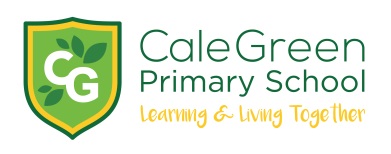 Tuesday 21st November 2023Dear Parents / Carers, Christmas Story Trail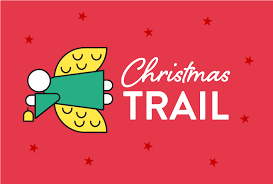 During the first week in December, the children in Holly, Hawthorn, Hazel, Maple, Magnolia and Mulberry class will be visiting St Matthew’s Church, Edgeley which will be transformed into the streets of Bethlehem. This has proved to be a magical experience and very popular with the children in previous years. Holly Class will visit on Monday 4th December, leaving school at 9am. Hawthorn Class will visit on Monday 4th December, leaving school at 10.15am.Hazel Class will visit on Tuesday 5th December, leaving school at 9am. Maple Class will visit on Tuesday 5th December, leaving school at 10.15am. Mulberry Class will visit on Thursday 7th December, leaving school at 9am. Magnolia Class will visit on Thursday 7th December, leaving school at 10.15am. The children will be walking to the church following a risk assessed route with their class teachers and teaching assistants who are first aid trained. All children will be back in school in time for their normal school dinnertime. There is no cost for this trip. Please give your permission on School Spider. If you have any queries please do not hesitate to contact school: schooladmin@calegreen.stockport.sch.uk Yours sincerely,                                                                         Mrs Sarah McHugh Gjatë javës së parë të dhjetorit, fëmijët në klasën Holly, Hawthorn, Hazel, Maple, Magnolia dhe Mulberry do të vizitojnë Kishën e Shën Mateut, Edgeley, e cila do të shndërrohet në rrugët e Betlehemit. Kjo ka rezultuar të jetë një përvojë magjike dhe shumë e pëlqyer nga fëmijët në vitet e mëparshme.Holly Class do të vizitojë të hënën më 4 dhjetor, duke lënë shkollën në orën 9 të mëngjesit.Hawthorn Class do të vizitojë të hënën më 4 dhjetor, duke lënë shkollën në orën 10.15.Hazel Class do të vizitojë të martën më 5 dhjetor, duke lënë shkollën në orën 9 të mëngjesit.Maple Class do të vizitojë të martën më 5 dhjetor, duke lënë shkollën në orën 10.15.Mulberry Class do të vizitojë të enjten më 7 dhjetor, duke lënë shkollën në orën 9 të mëngjesit.Klasa Magnolia do të vizitojë të enjten më 7 dhjetor, duke lënë shkollën në orën 10.15.Fëmijët do të ecin për në kishë duke ndjekur një rrugë të vlerësuar rrezikun me mësuesit e tyre të klasës dhe asistentët e tyre të cilët janë të trajnuar për ndihmën e parë.Të gjithë fëmijët do të kthehen në shkollë në kohë për darkën e tyre normale të shkollës.Nuk ka asnjë kosto për këtë udhëtim. Ju lutemi jepni lejen tuaj për School Spider.Nëse keni ndonjë pyetje, ju lutemi mos hezitoni të kontaktoni shkollën: schooladmin@calegreen.stockport.sch.ukدسمبر کے پہلے ہفتے کے دوران، ہولی، ہتھورن، ہیزل، میپل، میگنولیا اور ملبیری کلاس کے بچے سینٹ میتھیو چرچ، ایجلی کا دورہ کریں گے جو بیت لحم کی گلیوں میں تبدیل ہو جائے گا۔ یہ ایک جادوئی تجربہ ثابت ہوا ہے اور پچھلے سالوں میں بچوں میں بہت مقبول ہوا ہے۔ہولی کلاس 4 دسمبر بروز پیر کو صبح 9 بجے اسکول سے نکلے گی۔شہفنی کلاس 4 دسمبر بروز پیر کو صبح 10.15 بجے اسکول سے نکلے گی۔ہیزل کلاس 5 دسمبر بروز منگل صبح 9 بجے اسکول سے نکلے گی۔میپل کلاس 5 دسمبر بروز منگل صبح 10.15 بجے اسکول سے نکلے گی۔Mulberry Class 7 دسمبر بروز جمعرات صبح 9 بجے اسکول سے نکلے گا۔میگنولیا کلاس جمعرات 7 دسمبر کو صبح 10.15 بجے اسکول سے نکلے گی۔بچے اپنے کلاس ٹیچرز اور ٹیچنگ اسسٹنٹس کے ساتھ جو کہ ابتدائی طبی امداد کی تربیت یافتہ ہیں کے ساتھ خطرے کا اندازہ لگا کر چرچ جائیں گے۔تمام بچے اپنے معمول کے اسکول کے کھانے کے وقت پر اسکول واپس آجائیں گے۔اس سفر کی کوئی قیمت نہیں ہے۔ برائے مہربانی سکول اسپائیڈر پر اپنی اجازت دیں۔اگر آپ کے کوئی سوالات ہیں تو براہ کرم اسکول سے رابطہ کرنے میں ہچکچاہٹ محسوس نہ کریں: schooladmin@calegreen.stockport.sch.ukഡിസംബറിലെ ആദ്യ ആഴ്ചയിൽ, ഹോളി, ഹത്തോൺ, ഹേസൽ, മേപ്പിൾ, മഗ്നോളിയ, മൾബറി ക്ലാസുകളിലെ കുട്ടികൾ എഡ്ജലിയിലെ സെന്റ് മാത്യൂസ് പള്ളി സന്ദർശിക്കും, അത് ബെത്‌ലഹേമിന്റെ തെരുവുകളായി രൂപാന്തരപ്പെടും. ഇത് ഒരു മാന്ത്രിക അനുഭവമായി തെളിഞ്ഞു, മുൻ വർഷങ്ങളിൽ കുട്ടികൾക്കിടയിൽ ഇത് വളരെ ജനപ്രിയമാണ്.ഡിസംബർ 4 തിങ്കളാഴ്ച രാവിലെ 9 മണിക്ക് സ്കൂൾ വിടുന്ന ഹോളി ക്ലാസ് സന്ദർശിക്കും.ഹത്തോൺ ക്ലാസ് ഡിസംബർ 4 തിങ്കളാഴ്ച രാവിലെ 10.15 ന് സ്കൂൾ വിടും.ഡിസംബർ 5 ചൊവ്വാഴ്‌ച രാവിലെ 9 മണിക്ക് സ്‌കൂൾ വിടുന്ന ഹേസൽ ക്ലാസ് സന്ദർശിക്കും.ഡിസംബർ 5 ചൊവ്വാഴ്‌ച രാവിലെ 10.15ന് സ്‌കൂൾ വിടുന്ന മാപ്പിൾ ക്ലാസ് സന്ദർശിക്കും.ഡിസംബർ 7 വ്യാഴാഴ്ച രാവിലെ 9 മണിക്ക് സ്കൂൾ വിടുന്ന മൾബറി ക്ലാസ് സന്ദർശിക്കും.ഡിസംബർ 7-ന് വ്യാഴാഴ്ച രാവിലെ 10.15-ന് സ്‌കൂൾ വിടുന്ന മഗ്നോളിയ ക്ലാസ് സന്ദർശിക്കും.കുട്ടികൾ അവരുടെ ക്ലാസ് ടീച്ചർമാർക്കും ഫസ്റ്റ് എയ്ഡ് പരിശീലനം ലഭിച്ച ടീച്ചിംഗ് അസിസ്റ്റന്റുമാർക്കുമൊപ്പം അപകടസാധ്യത വിലയിരുത്തിയ വഴിയിലൂടെ പള്ളിയിലേക്ക് നടക്കും.എല്ലാ കുട്ടികളും അവരുടെ സാധാരണ സ്കൂൾ അത്താഴസമയത്ത് കൃത്യസമയത്ത് സ്കൂളിൽ തിരിച്ചെത്തും.ഈ യാത്രയ്ക്ക് യാതൊരു ചെലവുമില്ല. സ്കൂൾ സ്പൈഡറിന് ദയവായി നിങ്ങളുടെ അനുമതി നൽകുക.നിങ്ങൾക്ക് എന്തെങ്കിലും ചോദ്യങ്ങളുണ്ടെങ്കിൽ സ്കൂളുമായി ബന്ധപ്പെടാൻ മടിക്കരുത്: schooladmin@calegreen.stockport.sch.ukW pierwszym tygodniu grudnia dzieci z klas Holly, Hawthorn, Hazel, Maple, Magnolia i Mulberry odwiedzą kościół św. Mateusza w Edgeley, który zostanie przekształcony w ulice Betlejem. Okazało się to magicznym doświadczeniem, które w poprzednich latach cieszyło się dużym zainteresowaniem dzieci.Holly Class odwiedzi nas w poniedziałek 4 grudnia, wychodząc ze szkoły o 9:00.Klasa Hawthorn odwiedzi nas w poniedziałek 4 grudnia, wychodząc ze szkoły o 10:15.Klasa Hazel odwiedzi nas we wtorek 5 grudnia, wychodząc ze szkoły o 9:00.Klasa Maple odwiedzi nas we wtorek 5 grudnia, wychodząc ze szkoły o 10:15.Klasa Mulberry odwiedzi nas w czwartek 7 grudnia, wychodząc ze szkoły o 9:00.Klasa Magnolia przyjedzie do nas w czwartek 7 grudnia, wychodząc ze szkoły o 10:15.Dzieci będą chodzić do kościoła trasą ocenioną pod kątem ryzyka, pod opieką wychowawców i asystentów nauczycieli przeszkolonych w zakresie udzielania pierwszej pomocy.Wszystkie dzieci wrócą do szkoły na czas przed normalną porą obiadową w szkole.Ta podróż nie wiąże się z żadnymi kosztami. Proszę o zgodę na School Spider.Jeśli masz jakiekolwiek pytania, nie wahaj się skontaktować ze szkołą: schooladmin@calegreen.stockport.sch.uk